Warm Springs Citizen Advisory Board  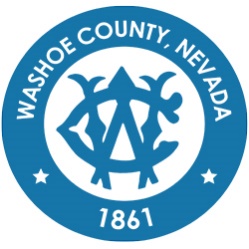 Edits to the draft minutes will be reflected in writing in the next meeting minutes and/or in the minutes of any future meeting where changes to these minutes are approved by the CAB. Minutes of the regular meeting of the Warm Springs Rural Citizen Advisory Board held on September 13, 2023, at Regional Shooting Facility, 21555 Pyramid Highway, Palomino Valley   1. CALL TO ORDER/ DETERMINATION OF QUORUM [Non-Action Item] – Kevin Cook, Hugh Ezell, Marshall Todd, Pam Roberts, and Larry Chesney 2. PLEDGE OF ALLEGIANCE – The Pledge was recited. 3. GENERAL PUBLIC COMMENT – George Boyer requested that the community create a clean-up day to remove trash along Pyramid Highway. Staff member Candee Ramos indicated that the partnership with Keep Truckee Meadows Beautiful (KTMB) may be able to assist with this and will follow up with KTMB and Mr. Boyer. Mr. Chesney shared that signs to advertise the Warm Springs Citizens Advisory Board are in the process of being created and will be posted in six locations around the community. Ms. Ramos shared the design of the signs with those present.4. APPROVAL OF THE MINUTES FOR THE MEETING OF July 13, 2023 – There were no minutes available to review. Ms. Ramos assured the CAB that the July and September meetings would be available for review and approval at the November meeting. 5. TRUCKEE MEADOWS FIRE PROTECTION DISTRICT – General Community Update. [Non-Action Item]Truckee Meadows Fire Protection District Fire Captain Schum provided a community update including information about free curbside chipping opportunities, the ability to volunteer with the Palomino Valley Auxiliary Fire Department, and addressed questions about the costs of recent fires in the area and the potential costs of putting out fires due to recreational shooting. 5. WASHOE COUNTY SHERIFF'S OFFICE – General Community Update provided by Lt. Avina and Lt. O’Brien from WCSO.6. SPRINGS PHONE DEAD ZONE UPDATE – Behzad Zamanian, Chief Information Officer of Washoe County, provided a brief update on the improved wireless cellular coverage in the Warm Springs area, in partnership with Verizon Wireless. Mr. Zamanian confirmed that emergency 9-1-1 service will remain for users of any wireless provider. Ms. Roberts gave kudos to Mr. Zamanian and the existence of the Citizen Advisory Board that was the impetus for getting the Verizon Wireless program going. The broadband initiative in Gerlach has been completed, with plans to connect homes in the next six months. There is also a proposal to connect homes in North Valley's Warm Springs and Washoe Valley. Citizen – At a CAB meeting, this problem was brought to Mr. Zamanian. He brought it forward. Thank you Mr. Zamanian for addressing this.Citizens – Collective praise for Behzad Zamanian. 7. WASHOE COUNTY SUSTAINABILITY – A presentation by Washoe County Sustainability Manager Brian Beffort about the County’s efforts to reduce greenhouse gas emissions, improve air quality, and improve quality of life for everyone in the County. [Non-Action Item]Washoe County is implementing sustainability initiatives to reduce greenhouse gases and save taxpayer dollars through energy efficiency. They have contracted with N-Zero to track energy use in their buildings and have already switched out 35% of light bulbs for greater energy efficiency. County buildings are being assessed and upgraded to meet current needs, with the goal of generating free power from light bulbs for the next several years. There is a focus on reducing greenhouse gas emissions and improving transportation options.It will take approximately seven months to pay off the project when all the light bulbs in the county are replaced, and for the next 10, 15, and 20 years, those light bulbs will generate free power. The speaker asked the audience to save their questions until the end of the presentation. They also offered to send more information about light bulbs if anyone is interested.Citizen – What is a greenhouse gas?Answer – CO2 is one. Methane is one. When we get too many greenhouse gases, they trap heat in the atmosphere and heat up the planet. We can talk about climate change, but I am not a scientist. We are here talking about how we can save taxpayer dollars. Citizen – How much cheaper will it be?Answer – 80-90 percent cheaper.Citizen – Does the county take into account where people drive? There are no jobs close by. Answer – You are correct. Driving farther to get to work is not good for the environment. We are trying to build more jobs where people live, or more homes for people to live in closer to the jobs. Citizen – Pyramid highway is being widened. By the time they finish, it is going to be worse than it was before due to all the business out there.  How does that help greenhouse gases?Answer – I do not have every answer, but that is one of the issues and problems we are dealing with. Chairman Chesney encouraged the audience to allow Mr. Beffort to finish his presentation prior to going into a Q&A session.Citizen – Arbor Day and trees. Are there handouts that show what trees are good to grow in the area?Answer – We are working with an arborist. He has a whole list of recommended trees. 8. NEVADA LEGAL SERVICES - Case Manager Joseph Sullivan to provide information on how low-income Nevada residents can access free legal services through Nevada Legal Services, which provides a range of services, from telephone advice to representation in court. The level of representation depends on the type of problem, the merits of the case, and staff availability. [Non-Action Item]Nevada Legal Services provides free legal aid, with a pro bono department collaborating with volunteer attorneys in the community. Provides services for the entire state of Nevada. These services are for low-income residents who need legal help. The speaker will provide a quick overview of Nevada Legal Services, explain what they do, and answer any questions. Our pro bono department collaborates with attorneys in the community who volunteer their time to assist with various legal matters, including family law and immigration, except for criminal law. For inquiries, we recommend contacting our office by phone or through our website. Additionally, there may be a law kiosk available at the library on Pyramid Highway for online intakes.Kevin Cook – What is considered low-income?Answer – The federal guidelines for poverty. So if you qualify for Medicaid, then you would be low-income.9. WASHOE COUNTY COMMISSIONER UPDATE- Washoe County Commissioner Jeanne Herman may beavailable to provide updated information on discussions and actions by the Board of County Commissioners.[Non-Action Item]Unintelligible. Cannot hear or understand Commissioner Herman.The potential negative impact of the Lands Bill on the economy and ranchers was discussed.10. CAB MEMBER ANNOUNCEMENTS/REQUESTS — This item is limited to announcements and/or requests for future agenda items by CAB members or the Washoe County Manager Eric Brown. [Non-Action Item]
The county is working with a designer to create six new cab signs that will have a green background and white lettering. The signs will say 'Citizens Advisory Board, second Wednesday of January, March, May, July, September, November, Regional Shooting Facility' and will be two feet wide by three feet tall. The meeting time will be 6 p.m.The meeting for November is going to be on the 15th. 11. GENERAL PUBLIC COMMENT – Limited to no more than three (3) minutes. Anyone may speak pertainingto any matter either on or off the agenda. The public is requested to submit a Request to Speak form to the Board Chairman. Comments are to be addressed to the Board as a whole. [Non-Action Item]There is no public comment.ADJOURNMENTMeeting Adjourned. NOTE: THE NOVEMBER WARM SPRINGS CITIZEN ADVISORY BOARD MEETING HAS BEEN RESCHEDULED TOTAKE PLACE ON NOVEMBER 15, 2023